§121.  Maine Agricultural Experiment Station1.  Establishment.  The department of the University of Maine System known and designated as the Maine Agricultural Experiment Station, referred to in this section as the "station," established at the University of Maine at Orono in connection with the university and under the direction of the university, the director and the Board of Agriculture, for the purpose of carrying into effect an Act of the Congress of the United States, approved March 2, 1887, to establish agricultural experiment stations in connection with the colleges established in the several states under an Act approved July 2, 1862, and of the Acts supplementary thereto, must be maintained in accordance with the purposes for which it was originally established.[PL 1997, c. 711, §3 (NEW).]2.  Director.  The President of the University of Maine at Orono, in consultation with the Board of Agriculture, shall appoint for a term of 5 years the Director of the Maine Agricultural Experiment Station, referred to in this section as the "director."  After the term has expired, the director is eligible for reappointment.  The director may be removed by the President of the University of Maine at Orono, in consultation with the Board of Agriculture, for cause.  The director shall work with the Board of Agriculture to oversee the work of the university faculty at the station.  The director of the station is the executive and administrative officer of the station and shall exercise supervision, direction and control over the station in accordance with the programs and policies of the University of Maine System and those established by the Board of Agriculture.[PL 1997, c. 711, §3 (NEW).]SECTION HISTORYPL 1985, c. 779, §25 (AMD). PL 1997, c. 711, §3 (RPR). The State of Maine claims a copyright in its codified statutes. If you intend to republish this material, we require that you include the following disclaimer in your publication:All copyrights and other rights to statutory text are reserved by the State of Maine. The text included in this publication reflects changes made through the First Regular and First Special Session of the 131st Maine Legislature and is current through November 1, 2023
                    . The text is subject to change without notice. It is a version that has not been officially certified by the Secretary of State. Refer to the Maine Revised Statutes Annotated and supplements for certified text.
                The Office of the Revisor of Statutes also requests that you send us one copy of any statutory publication you may produce. Our goal is not to restrict publishing activity, but to keep track of who is publishing what, to identify any needless duplication and to preserve the State's copyright rights.PLEASE NOTE: The Revisor's Office cannot perform research for or provide legal advice or interpretation of Maine law to the public. If you need legal assistance, please contact a qualified attorney.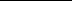 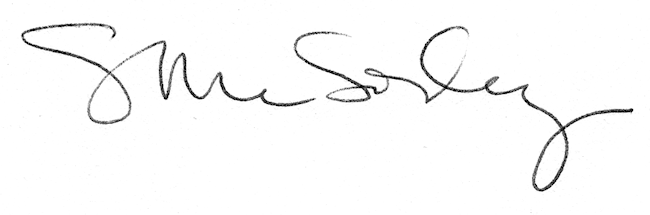 